                Guía N°17 de apoyo al hogar “Religión”KínderEstimados padres, apoderados y queridos niños y niñas, Espero se encuentren muy bien, contarles que hoy hablaremos sobre la anunciación del ángel Gabriel a la Virgen María.La anunciaciónMaría tarareaba una canción mientras barría y limpiaba su casa de Nazaret. Era muy feliz, estaba pensando en cómo sería el día de su boda. María iba a casarse con José. “Qué bueno es José” – pensaba -. ¡Cuántas cosas sabe hacer! José, construía puertas, mesas y sillas. Era carpintero.Un día, María estaba ocupada realizando sus tareas, cuando se sorprendió al oír una voz que le hablaba. Miró hacia la puerta y se asombró. Allí de pie, junto a la puerta, había un ángel rodeado de luz.Era el ángel Gabriel, enviado por Dios, que le dijo a María:Te traigo buenas noticias María, Dios tiene un plan maravilloso para ti. Vas a tener un niño muy especial, se llamará Jesús y será el Rey prometido por Dios. El mismo Dios será su Padre.“Pero no lo entiendo” – dijo María.“Dios se ocupará de todo” – le contestó el ángel -. Nada, es demasiado difícil para Él.María abrió mucho los ojos a causa de la sorpresa.“Seré feliz haciendo lo que Dios quiera” - dijo suavemente.Entonces, tan rápido como había venido el ángel Gabriel, se fue.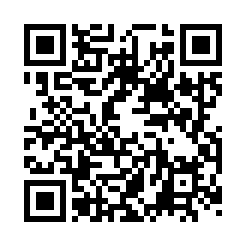 Observa junto a tu familia el siguiente video:https://www.youtube.com/watch?v=wYGdFc72K6cActividad N°1: Comenta junto a tu familia¿Quíen visitó a la Virgen María?¿Qué gran noticia le dío el ángel a María?¿Cómo se llamaría el niño de María?Actividad N°2: Descubre el mensaje secreto, escribiendo las letras dentro de las figuras iguales. Luego pinta la imagen.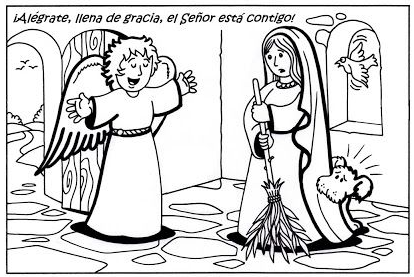 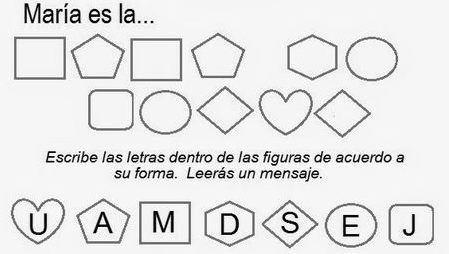 Actividades del texto:Realiza las actividades de las páginas 109 de tu libro de religión, donde dibujarás a toda tu familia construyendo su casa en la roca*Realiza tu actividad (puede ser la guía o las del texto), sácale una fotografía y súbela a la Plataforma Lirmi, para que podamos evaluar tus aprendizajes.Núcleo: Convivencia y ciudadaníaAprendizaje esperado: N°11 Apreciar la diversidad de las personas y sus formas de vida, tales como: singularidades fisonómicas, lingüísticas, religiosas, de género, entre otras.